15 May 2018Dear potential candidatesThank you for your interest in becoming Head Teacher at Avalon School.As you will see from our website www.avalonschool.net Avalon is a successful, dynamic and ambitious school. We are immensely proud of the achievements and progress of our pupils, and of the broad and stimulating opportunities we provide to enable them to thrive and develop the skills they need for the whole of their lives.The school’s Leadership is key to our school achieving its ambitions to provide the best for our pupils, these are set out in our Governing Body Vision Statement:We aspire to an educational offer for all of our students aged 19 – 25 and are committed to exploring how this may be achieved. We recognise the value and strength of close collaborative partnerships in improving our school and enabling our pupils to achieve highly in every sense and we are committed to exploring closer collaborative partnerships to that end.We are committed, as our families, our staff and our governors together, to supporting our students to develop the skills for a successful life.Whatever collaboration we aspire to, in particular closer collaboration with other special schools, it is important to ensure our pupils and families have a strong collective voice to benefit the pupils.If you believe that your leadership would enable Avalon School to build on its strengths and to achieve its ambitions, we would love to hear from you.Yours sincerely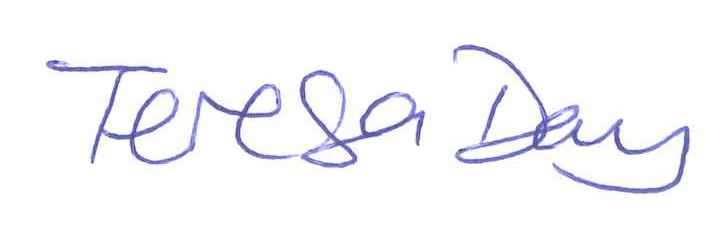 Teresa DayChair of Governors